1.	To receive apologies for absence, declarations of interest and requests for dispensation2.	Minutes:  To confirm the Minutes of the meeting held on 7th September 20203.	To note the resignation of Cllr. Rowan Griffiths 4.	Public Participation:Matters raised by members of the public in attendanceWard Councillor report5.	Mayor’s Report6.	Clerk’s Report7.	Financial MattersTo approve payments as per the attached schedule8..	Impact of Coronavirus on Kington	To consider impact of the virus and identify proposals for the way forward for the benefit of the town9.	Update on Herefordshire Council’s Economic Development Plan for Kington 10.	To amend committee memberships for the current year11.	To note the following reports from committees:Planning Committee held on 21st September 2020Environment Committee meeting held on 21st September 202012.	Date and time of next meeting and items for the agendaIssued by:  Liz Kelso PSLCCClerk, Kington Town CouncilEmail: clerk@kingtontowncouncil.gov.uk, Tel:  01544 239 098 or 07483 914 485Issued:  30.9.2020Members of the public are welcome to join meetings of Kington Town Council and may, at the discretion of the Chairman, speak on some agenda items.  For further information about meetings of the town council, please contact the Clerk at the address below.Supplementary InformationTo join the zoom meeting click on the link below:https://us02web.zoom.us/j/82286885997?pwd=YVAzRzlnVXluV0xxQWxVR1hDYzhGZz09Or type zoom into your browser and select “join a meeting”.  You will need to input the following when prompted:Meeting ID: 822 8688 5997Passcode: 737568Or you can join using your mobile:One tap mobile+442034815240,,82286885997#,,,,,,0#,,737568# United Kingdom+442039017895,,82286885997#,,,,,,0#,,737568# United KingdomOr you can dial in using your landline:Dial by your location        +44 203 481 5240 United Kingdom        +44 203 901 7895 United Kingdom        +44 131 460 1196 United Kingdom        +44 203 051 2874 United Kingdom        +44 203 481 5237 United KingdomMeeting ID: 822 8688 5997Passcode: 737568Find your local number: https://us02web.zoom.us/u/kvWJqU2OWSUPPLEMENTARY INFORMATIONTo join the meeting, click on the link at the top of the agenda (or simply type zoom video conferencing into your browser) and when prompted to “join a meeting” type in the meeting ID followed by the password as shown on the agenda.  Please include your name when prompted.  You will be held in a waiting room until the meeting commences. 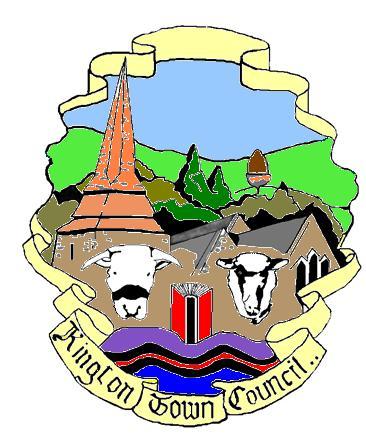 In accordance with The Local Authorities (Coronavirus) (Flexibility of Local Authority Meetings) (England) Regulations 2020 Members of the Council you are hereby summoned to attend a remote meeting of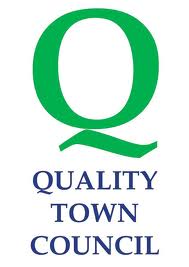 Kington Town Councilto be held on Monday 5th October 2020 at 7.00 pmTo join Zoom Meeting:https://us02web.zoom.us/j/82286885997?pwd=YVAzRzlnVXluV0xxQWxVR1hDYzhGZz09Meeting ID: 822 8688 5997Passcode: 737568for the purpose of transacting the following business.Kington Town Councilto be held on Monday 5th October 2020 at 7.00 pmTo join Zoom Meeting:https://us02web.zoom.us/j/82286885997?pwd=YVAzRzlnVXluV0xxQWxVR1hDYzhGZz09Meeting ID: 822 8688 5997Passcode: 737568for the purpose of transacting the following business.Kington Town Councilto be held on Monday 5th October 2020 at 7.00 pmTo join Zoom Meeting:https://us02web.zoom.us/j/82286885997?pwd=YVAzRzlnVXluV0xxQWxVR1hDYzhGZz09Meeting ID: 822 8688 5997Passcode: 737568for the purpose of transacting the following business.Agenda